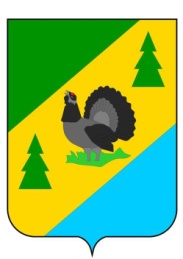 РОССИЙСКАЯ ФЕДЕРАЦИЯИРКУТСКАЯ ОБЛАСТЬАЛЗАМАЙСКОЕ МУНИЦИПАЛЬНОЕ ОБРАЗОВАНИЕАДМИНИСТРАЦИЯПОСТАНОВЛЕНИЕ № 25г. Алзамайот 01 апреля 2015 г.     Об утверждении мероприятий по санитарнойочистке  территории Алзамайскогомуниципального образования на периодс 15 апреля по 15 июня 2015 года          В целях улучшения санитарного и экологического состояния территории Алзамайского муниципального образования, руководствуясь статьей 14 Федерального закона от 06.10.2003 г. № 131-ФЗ «Об общих принципах организации местного самоуправления в Российской Федерации», статьей 22 Федерального закона от     30.03.1999 г. № 52-ФЗ «О санитарно-эпидемиологическом благополучии населения», частью 1 статьи 7, статьей 51 Федерального закона от 10.01.2002 г. № 7-ФЗ «Об охране окружающей среды», частью 1 статьи 8, статьей 13 Федерального закона от 24.06.1998 г. № 89-ФЗ «Об отходах производства и потребления», Законом Иркутской области от 30.12.2014 г. № 173-ОЗ «Об отдельных вопросах регулирования административной ответственности в области благоустройства территорий муниципальных образований Иркутской области», статьей 47 Устава Алзамайского муниципального образования, согласно Генеральной схеме сбора и вывоза бытовых отходов и мусора на территории Алзамайского муниципального образования, утвержденной решением Думы Алзамайского муниципального образования от 20.12.2012 г. № 82,  администрация Алзамайского муниципального образования  ПОСТАНОВЛЯЕТ:1. Утвердить мероприятия по санитарной очистке территории Алзамайского муниципального образования на период с 15 апреля по 15 июня 2015 года (Приложение № 1).2. С целью обеспечения контроля за санитарным состоянием прилегающих территорий и улиц города создать комиссию по санитарной очистке территории Алзамайского муниципального образования (Приложение № 2).3. Провести 25 апреля 2015 года общегородской субботник по санитарной очистке и благоустройству города Алзамая.4.  Муниципальным служащим администрации Алзамайского муниципального образования принять участие в работе комиссии по санитарной очистке территории Алзамайского муниципального образования.5. Отделу по жилищным, архитектурно-строительным вопросам и оказанию услуг ЖКХ администрации Алзамайского муниципального образования в срок до 15 апреля 2015 года совместно с ООО «Вектор» разработать график проведения санитарной очистки территории Алзамайского муниципального образования на период с 15 апреля по 15 июня 2015 года.6. Предложить депутатам Думы Алзамайского муниципального образования принять участие в проверках санитарного содержания территории в составе комиссии по санитарной очистке, проводимых на территории их избирательных округов.7. Генеральному директору ООО «Вектор» Ковалеву Н.В. организовать уборку несанкционированных свалок мусора на улицах города, составить график работы автотранспорта по вывозке мусора по заявкам жителей.8. Руководителям предприятий и учреждений города всех форм собственности, предприятий торговли привести закрепленные и прилегающие территории в надлежащее санитарное состояние, обеспечить своевременный вывоз отходов производства и потребления в места складирования, оказывать содействие комиссии по санитарной очистке территории Алзамайского муниципального образования.9.  Рекомендовать начальнику Алзамайского отделения полиции Таргонскому А.Н., в исключительных случаях при возникновении конфликтных ситуаций между комиссией по санитарной очистке и нарушителями санитарного содержания территории, привлекать к участию в проверках и рейдах сотрудников Алзамайского отделения полиции.10.  Генеральному директору ООО «Вектор» Ковалеву Н.В. до 21 апреля 2015 года обеспечить работу спецтехники на городском кладбище и осуществить вывоз мусора из организованных на территории кладбища мусоросборников. 11. Заместителю директора МКУК Дом культуры «Сибиряк» Бурмакиной Е.В. довести до населения города информацию о проведении мероприятий по санитарной очистке территории Алзамайского муниципального образования на период с 15 апреля по 15 июня 2015 года, работе комиссии по санитарной очистке территории Алзамайского муниципального образования и о графике работы автотранспорта на вывозке мусора согласно поступающим заявкам.12. Итоги санитарной очистки территории Алзамайского муниципального образования подвести 15 июня 2015 года.13. Контроль за ходом работ по санитарной очистке территории Алзамайского муниципального образования и исполнением данного постановления оставляю за собой.14. Настоящее постановление опубликовать в газете «Вестник Алзамайского муниципального образования».Глава Алзамайского муниципального образования                                                                                    А.В. Лебедев                                                                                                                                                                                      Приложение № 1 к постановлению                                                                                                                                                                                      администрации Алзамайского                                                                                                                                                                                      муниципального образования                                                                                                                                                                                      от   01.04.2015  г. №  25 ПЛАН МЕРОПРИЯТИЙпо санитарной очистке территории Алзамайского муниципального образованияна период с 15  апреля по 15 июня  2015 года1. Общие мероприятияНачальник отдела по жилищным, архитектурно-строительным вопросам иоказанию услуг ЖКХ администрации Алзамайского муниципального образования                                                                                                                                             Л.П. Филатова                                                                                             Приложение № 2 к постановлению                                                                                             администрации Алзамайского                                                                                                                                                                                                                                                           муниципального образования                                                                                                                                                                                                                                                от 01.04.2015 г. №   25                                                                                                                                             С О С Т А Вкомиссии по санитарной очистке территории Алзамайского муниципального образованияПредседатель комиссии:Говоров С.В. –  заместитель главы Алзамайского муниципального образования.Члены комиссии:Филатова Л.П. – начальник  отдела по жилищным, архитектурно-строительным вопросам и оказанию услуг ЖКХ администрации Алзамайского муниципального образования; Мохова З.К. – ведущий специалист по управлению муниципальным имуществом администрации Алзамайского муниципального образования;Ковалев Н.В. - генеральный директор ООО «Вектор»  (по согласованию); Таргонский А.Н. – начальник Алзамайского отделения полиции (по согласованию);Бондарь В.Н. –  начальник ПЧ-145 (по согласованию);Чихрадзе Р.И. – начальник ст. Алзамай (по согласованию);Карпович А.А. – и.о. директор РМД  ст. Алзамай ВРК-1 (по согласованию).Начальник отдела по жилищным, архитектурно-строительным вопросам и оказанию услуг ЖКХ администрации Алзамайского муниципального образования                                                      Л.П. Филатова№ п/пНаименование мероприятияОтветственный исполнительСрок исполненияПримечания1.Проведение проверок и рейдов по предприятиям, учреждениям, торговым точкам, пунктам общественного питания, дворовым территориям многоквартирных жилых домов и придомовым территориям индивидуальной жилой застройки Алзамайского МО на предмет санитарного состояния занимаемой территории Муниципальные служащие администрации Алзамайского МО Согласно утвержденному плану проведения проверок2.Составление протоколов об административных правонарушениях в сфере благоустройства по выявленным фактам административных правонарушений.  Филатова Л.П.Мохова З.К.Литвин С.А.В течение всего периодаРаспоряжение администрации Алзамайского муниципального образования от 01.04.2015 г.     № 26-р «Об утверждении перечня должностных лиц администрации Алзамайского муниципального образования, уполномоченных составлять протоколы об административных правонарушениях»4.Проведение совещания с руководителями предприятий города, директорами общеобразовательных школ, индивидуальными предпринимателями по вопросам санитарной очистки города.Заместитель главы Алзамайского муниципального образования Говоров С.В.до 15.04.2015 г.5.Разработка графика проведения санитарной очистки территории Алзамайского МО на период с 15 апреля по 15 июня 2015 г.Начальник отдела по жилищным, архитектурно-строительным вопросам, оказанию услуг ЖКХ администрации Алзамайского МО Филатова Л.П.,Генеральный директор ООО «Вектор»  Ковалев Н.В.до 15.04.2015 г.6.Произвести очистку городских свалок: ул. Кедровая, Песчаный карьер, Чунский тракт.Заместитель главы Алзамайского муниципального образования Говоров С.В.В течение всего периода7.Заключение договоров с населением частного сектора на вывоз ТБО. Организовать места сбора ТБО. Уборка несанкционированных свалок.Генеральный директор ООО «Вектор»Ковалев Н.В.В течение всего периода8.Составление отчета о работе комиссии по санитарной очистке территории Алзамайского МО.Начальник отдела по жилищным, архитектурно-строительным вопросам и оказанию услуг ЖКХ администрации Алзамайского МО Филатова Л.П.15.06.2015 г.9.Контроль за передачей составленных протоколов об административных правонарушениях в сфере благоустройства на рассмотрение в административную комиссию муниципального района муниципального образования «Нижнеудинский район».Заместитель главы администрации Алзамайского МО Говоров С.В.В течение всего периода